Raise Temperature				       30 seconds – Jumping Jacks30 seconds – HIGH knees Jogging30 seconds – Jumping Oblique Twist		30 seconds – Mountain Climbers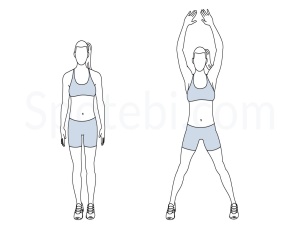 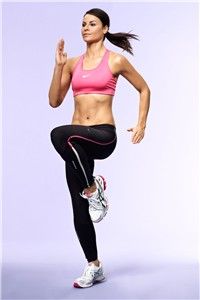 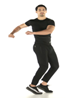 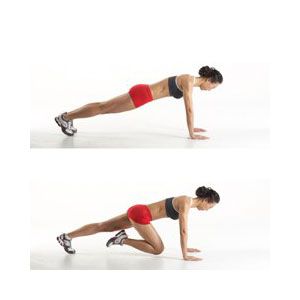 Mobilise Key JointsX 20 – Standing T shape, Internal/External Shoulder Rotations (make a fist)X 10 – 4 Point Kneeling Thoracic Rotations (on each side)X 20 – Spider Man Switches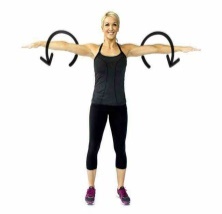 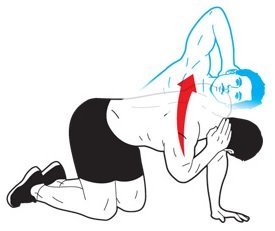 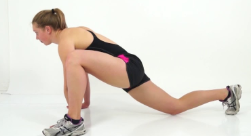 Activate Key MusclesX 20 – 4 Point Kneeling Super Man StretchX 10 – Mini Hold Glute BridgesX 10 – Walk Outs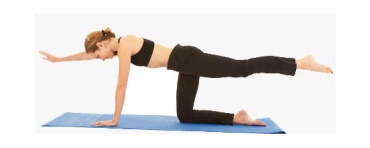 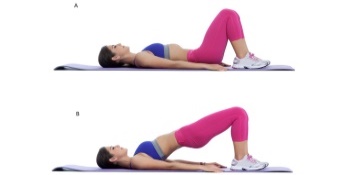 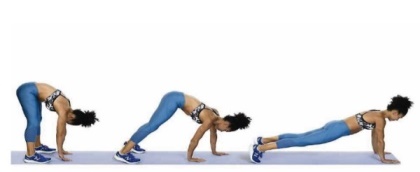 Prime Key MusclesX 30/20/10 – Press Up’s (on knees or if technique fails)X 30/20/10 – Prisoner SquatsX 5 –BIG Jump Squats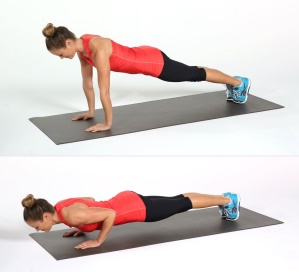 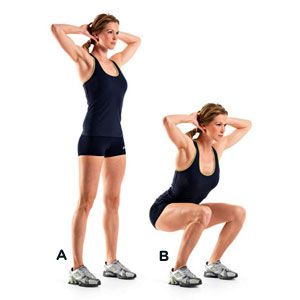 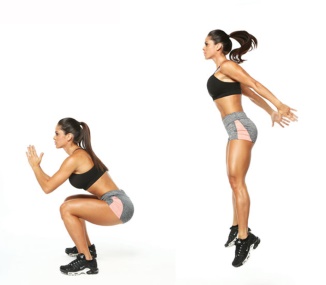 